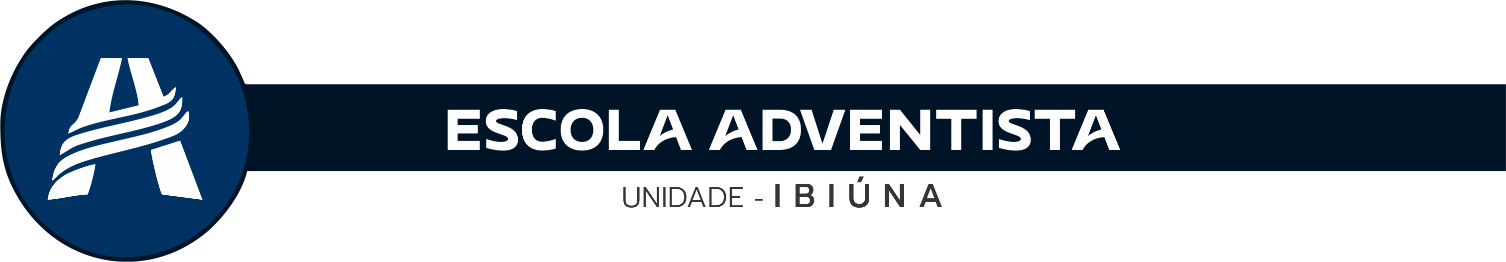 O ser humano sempre procurou respostas quanto a origem da Terra.  O capitulo 3 do nosso livro de Geografia aborda duas correntes de pensamento, o criacionismo e o evolucionismo que foram elaboradas com base em pesquisas especificas sobre o tema.Quais as ideias principais do criacionismo. Pág. 46________________________________________________________________________________________________________________________________________________________________________________________________________________________________________________________________________________________________________________________________________________________________________________________________________________________________________________________________________________________________________________________________Vários cientistas se destacaram sustentando sua fé no criacionismo. Quais os três mais conhecidos que o livro destaca e quais suas contribuições Pág. 46________________________________________________________________________________________________________________________________________________________________________________________________________________________________________________________________________________________________________________________________________________________________________________________________________________________________________________________________________________________________________________________________Elabore uma síntese (em tópicos) sobre as ideias principais nas etapas da origem da Terra sob o ponto de vista criacionista. Pág. 47________________________________________________________________________________________________________________________________________________________________________________________________________________________________________________________________________________________________________________________________________________________________________________________________________________________________________________________________________________________________________________________________Eventos como a separação dos continentes, formações de fósseis, surgimento de cadeias montanhosas a atual configuração da Terra são explicados como resultado de uma grande catástrofe chamada de diluvio. Como a Bíblia relata esse evento. Págs. 47 a 49________________________________________________________________________________________________________________________________________________________________________________________________________________________________________________________________________________________________________________________________________________________________________________________________________________________________________________________________________________________________________________________________________________________________________________________________________________________________________________________________________________________________________________________________________________________________________________________________________________________________________________________________________________________________________________________________________________________________________________________________________________________________________________________________Elabore uma síntese (em tópicos) sobre as ideias principais nas etapas da origem da Terra sob o ponto de vista Evolucionista. Pág. 52________________________________________________________________________________________________________________________________________________________________________________________________________________________________________________________________________________________________________________________________________________________________________________________________________________________________________________________________________________________________________________________________Analise os quadros – Escala do Tempo na Visão Criacionista pág. 50 e a Tabela Cronoestratigráfica Internacional pág. 54 e registre algumas diferenças em relação aos períodos, duração-tempo de alguns fenômenos. ________________________________________________________________________________________________________________________________________________________________________________________________________________________________________________________________________________________________________________________________________________________________________________________________________________________________________________________________________________________________________________________________Observe o mapa a seguir e responda a questão: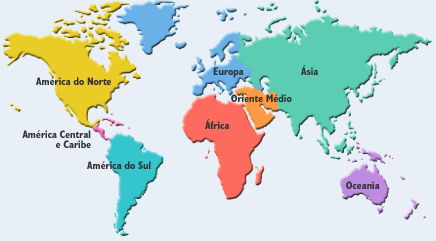 Quais são os dois continentes cujo perfil apresenta um encaixe perfeito, reforçando a teoria de que todos os continentes já estiveram unidos um dia. Pág. 49a) Antártica e Europab) Europa e Oceaniac) Oceania e América do Norted) América do Sul e África Atividades de                                         Atividades de                                         Atividades de                                         Atividades de                                         Atividades de                                        Nome: Nome: Nome: Nº Série:   BimestreData:   /  /2020Valor da Avaliação: 2,0Valor da Avaliação: 2,0Nota:Nota:Professora: Professora: Professora: Professora: Nota:Nota:Conteúdo: A origem da TerraConteúdo: A origem da TerraConteúdo: A origem da TerraConteúdo: A origem da TerraConteúdo: A origem da TerraConteúdo: A origem da Terra